Ely Diocese Collective Worship Theme Plan Exemplar – Saints – 17 Weeks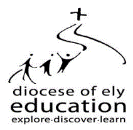 Week by Week TemplateSaints definedSt Matthew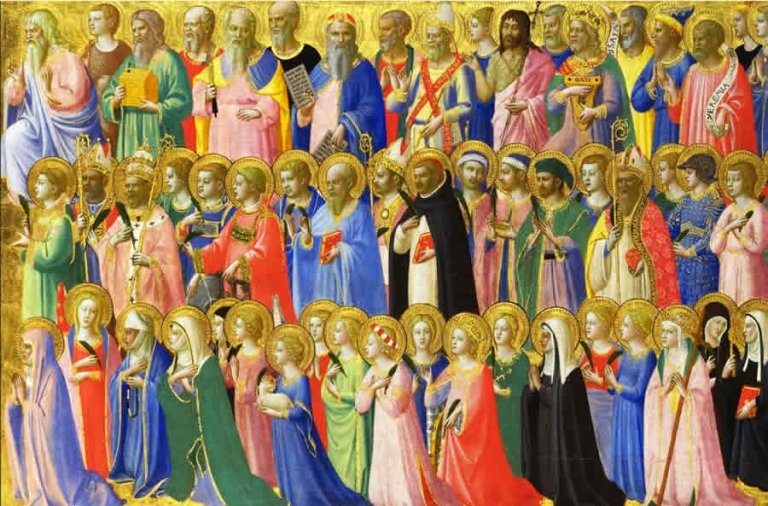 St MarkSt LukeSt JohnMary MagdaleneSt MichaelSt ConstantineSt Jerome St AugustineSt Francis of Assisi St Claire of Assisi St PatrickSt DavidSt GeorgeSt AndrewSt PeterWeek noTheme‘Saints’Suggested Choral WorshipCore StoryChurch ValuesOther Themed LinksBible storiesThings to note1What is a Saint?How do you become one?You are GodAllStars Kids ClubSchool namesake Saint or one connected with local ChurchesWhat is the definition of a Saint?Connect to your school/local churchSchool Vision2St MatthewPatron Saint of Tax Collectors and AccountantsGod, You’re Good to MeVineyard Worship UK & IrelandJesus’ apostleWitness of Jesus’ ascension(Luke 24:50,Acts 1:10–14)Tax CollectorGospel – written for the Jews, Matthew’s first in the NTViewpoint: Jesus is the King of the Jews, MessiahFaithTrust FriendshipBeliefDiscipleshipFeast day 21st September3St MarkPatron Saint of Lawyers, Opticians, Pharmacists, Painters, Secretaries, InterpretersHe says that you’re amazingGrum CarringtonGospel – is the shortest, about Jesus’ ministry especially miraclesLast Supper at Mark’s houseSent on missionary to spread the word of JesusBecame a Bishop sent to EgyptDied a martyrFaithPerseveranceTrust ServiceKoinoniaMartyrdomFeast day 25th April4St LukePatron Saint of Painters and PhysiciansThis is amazing lovePhil WickhamAuthor of third gospel and Acts of the ApostlesWrote for the Gentiles (non Jewish people)Luke was a doctorJesus is the son of GodParables, miracles and stories of healing Missionary with St PaulFaithFriendshipServiceKoinonia HopeKindnessHealingMiraclesFeast day18th October 5St JohnPatron Saint of Authors, Love, Loyalty and FriendshipsOur FatherBethel LiveJesus’ youngest apostleWriter of the gospel and 5 other books in the NTDisciple of John the BaptistJesus is the LordSymbolic gospel: John 1 CreationLast surviving apostle, not martyredFaith Compassion Friendship Service Hope Discipleship ConfidenceOutspoken Feast day27th December6St Mary MagdalenePatron Saint of WomenStory of the crossRend CollectiveIn all 4 gospelsFemale follower of Jesus Witness of crucifixion, burial and resurrection John 20:10-18Tells the disciples Jesus is risenOnly woman except Mary Mother of Jesus to have a feast dayLeader of the women followersFaithFriendshipTrustHopeCourageBeliefFeast day22nd July7St MichaelArchangel Patron Saint of Police, Fire people and the MilitaryOur God is a great big GodKidz Klub Brighton and HoveRevelation (20:1-3)The Battle in Heaven – God vs LuciferFaithExcellenceCourage Victory Good / evilBraveryStrengthFeast day 29th September8St ConstantineI’ve got the powerYoung Voices Children’s ChoirFirst Roman emperor to convert to Christianity‘Dream’ of the cross‘Chi Ro’FaithPerseverance ResponsibilityCourageTrust Being a leaderStanding up for your beliefsFeast day 21st May 9St JeromePatron Saint of Librarians, Scholars, Students and TranslatorsI’m gonna jump up and downDoug HorleyPrayer -Conversion1st Monastery in BethlehemTranslated the OT Bible into LatinFaithResilienceResponsibilityWisdomKoinoniaCourageChanging your behaviourFinding GodHebrew - LatinFeast day 30th September10St Augustine Patron Saint ofPrinters and TheologiansTusimyeeWatoto ChoirChristianity moving across to EnglandBaptised 1000s on Christmas dayBishop-ArchbishopFaithResponsibility ResiliencePerseverance Koinonia Spread of ChristianityConfidenceFeast day 26th May11St Francis of Assisi Patron Saint of Animals and NatureSuper Wonderful GodYancynotnancyFirst outside Nativity sceneDevotion to the Holy CommunionFaithFriendshipCompassionGentleness AnimalsCare Pet blessingFeast day4th October12St Clare of AssisiPatron Saint of TVs and ComputersEvery move I makeCJ & FriendsFollower of St FrancisFounder of ‘Order of Saint Clare’Rule of life – monastic rules for women‘Married’ to ChristFaithFriendship CompassionDedicationFeast day 11th August13St PatrickPatron Saint of Ireland and EngineersBe Strong and Courageous Sea Shanty Doug Horley & Mark ReadSlave in IrelandEscaped to EnglandBecame a priest and travelled back to IrelandPreached about God to Irish peopleShamrock – TrinityFaithResiliencePerseverance KoinoniaPrayer Conversion of the Irish to ChristianityFeast day 17th March14St DavidPatron Saint of WalesHopeAllStars Kids ClubWelsh PriestFounded a Monastery – very strict lifeCultivationPreached with white dove on shoulderLeeks - battle FaithService Feast day 1st March15St GeorgePatron Saint of EnglandSoldiers, Archers, Butchers, Farmers and Boy scoutsMy God is so big, so strong, so mightyPowerkidsStood up for Christians in the Roman army- arrestedMartyred for his beliefsFirst Crusade in JerusalemFaithCourageTrust CompassionResponsibility JusticeProtectionBraveryWilling to protect innocent livesSymbol of the Order of the GarterFeast day 23rd April16St AndrewPatron Saint of ScotlandSuperheroMannahouse KidsFirst called discipleFishers of menDisciple of John the Baptist before Jesus‘X’ shaped cross for crucifixion – Symbol of the Scottish flagFaithFriendship Trust Service Courage Responsibility Brother of St PeterFeast day 30th November17St PeterPatron Saint of Popes and RomeHouse of the LordAllStars Kids ClubKnown as Simon Peter in the BibleFirst called discipleFishers of menFrequently in NTDied by crucifixion – upside down Keys to Heaven (Matthew 16:19)FaithFriendship Trust ServiceResponsibilityBrother of St AndrewDiscipleship Feast day29th June